Republic of the Philippines 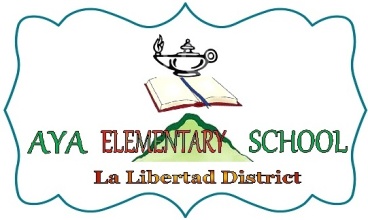 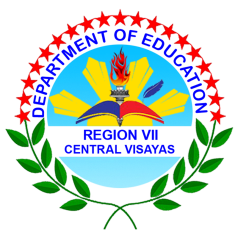 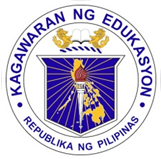 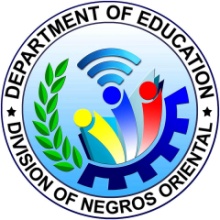 DEPARTMENT OF EDUCATIONRegion VII, Central VisayasDivision of Negros OrientalDistrict of La LibertadJune  24, 2014CINDEE G. SUSAS	Teacher - IAya Elementary SchoolMadam:You are hereby designated as SREA and SREYA COORDINATOR of Aya Elementary School effective immediately upon the receipt of this designation. Please do the responsibilities expected of you.Thank you.Very truly yours,DICKY R. ELENTORIO   School Head